Fly screen FG 120Packing unit: 1 pieceRange: A
Article number: 0093.0924Manufacturer: MAICO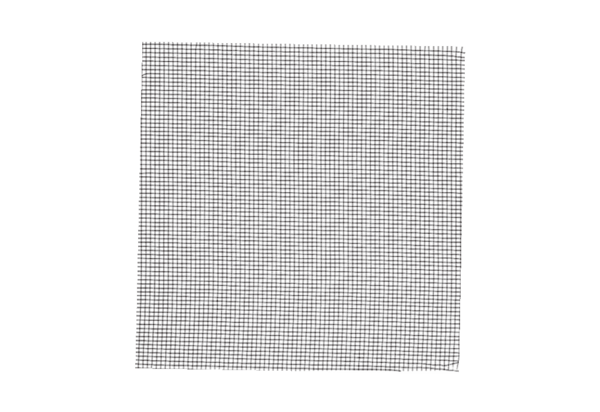 